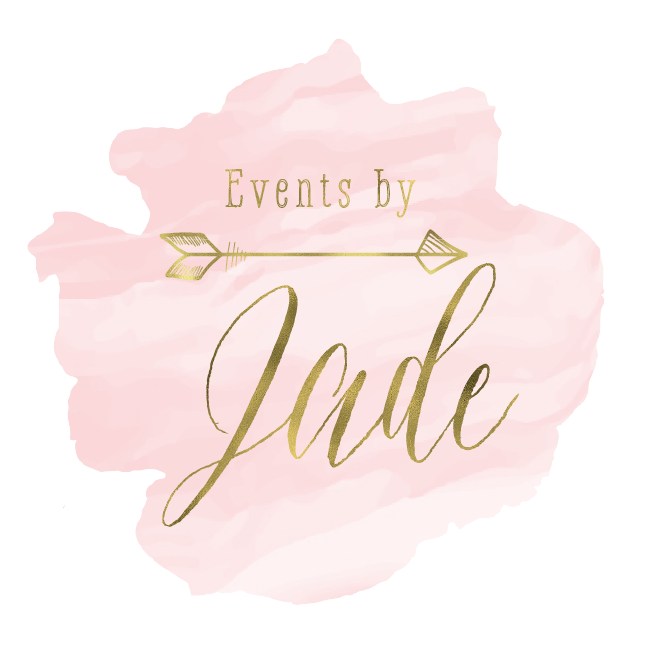 Wedding License in TexasThere are two types of marriage licenses--Formal marriage license and Declaration and Registration of an Informal Marriage (Common law). The basic requirements are the same for both types of marriage.Both parties must appear in person.Both parties must be at least 18 years of age.Must have a valid, government-issued picture identification. Names will be reflected on the marriage license exactly as they appear on the IDs. The County Clerk's office cannot change the name or spelling of name on ID. Forms of acceptable, valid identification include:Driver's licenseState IDPassportMilitary IDVisaMust know Social Security number.A blood test is NOT required.FORMAL MARRIAGEA formal marriage license can be obtained from any county in Texas and the marriage can be performed anywhere. If the marriage takes place outside of Texas, contact the appropriate state office, consulate or embassy to learn the marriage requirements for that state or country.Additional requirements and information:There is a 72-hour waiting period after the license is issued before the marriage ceremony can take place. The 72-hour waiting period can be waived by meeting one of three criteria.The waiting period does not apply if an applicant is a member of the armed forces. Military ID must be shown to the person who performs the marriage ceremony.The waiting period does not apply if the applicant obtains a 72-hour waiver signed by a District Judge. Waiver must be shown and kept by the person performing the ceremony.Applicants possess a valid Twogether in Texas Certificate. Certificate must be shown to the person who performs the ceremony.The marriage must take place within 90 days from the date of issuance--no exceptions.If divorced in Texas, there is a 30-day waiting period after the divorce is final before remarriage--unless waived. If the 30-day waiting period is waived, a certified copy must be presented at the time the license is purchased.The fee is $71 cash, Visa, Mastercard, American Express or Discover. (Credit card use adds an additional 3 percent fee.)